Başvuru Yapan Öğretim Üyesinin / Elemanının;Adı						:Soyadı						:Unvanı					:Kadrosunun Bulunduğu Fak./YO/K/MYO:Bölüm / Program				:Akademik Teşvik Ödeneği başvurusunda verdiğim bilgilerin doğruluğunu ve başvuru konusu akademik performans girdilerimin akademik yayıncılık ile ilgili; uydurma, çarpıtma, aşırma, duplikasyon, dilimleme vb. uluslararası etik kurallara aykırı hususlar içermediğini beyan ve taahhüt ediyorum. Aksi durumun tespiti ve onaylanması halinde bahse konu akademik performans girdilerimden dolayı hakkımda ilgili mevzuat hükümleri kapsamında gerekli işlemlerin yapılmasını kabul ediyorum. Başvurumun “Akademik Teşvik Ödeneği Yönetmeliği” hükümleri çerçevesinde değerlendirmeye alınması hususunda;Bilgilerinizi ve gereğini arz ederim... / .. / 2017İmzasıUnvanı Adı SoyadıNOT: Bilgisayar ortamında doldurulacak bu formun ekine, YÖKSİS teşvik hesaplama modülü çıktısı eklenecektir. Form içerisinde beyan edilen tüm faaliyetlerin belgelendirilmesi gerekmektedir.Ön inceleme komisyonunun kurulduğu birim;Fakülte/YO/K/MYO				:Bölüm/anabilim dalı/ana sanat dalı		:Tanzim tarihi					:* Satır sayısı ihtiyaç duyulduğu kadar artırılabilir. Bu form bilgisayarda doldurulduktan sonra heyet başkanı ve üyelerinin ıslak imzaları ile bağlı bulunulan dekanlıklar veya müdürlükler aracılığı ile kapalı zarf içerisinde ‘Akademik Teşvik Komisyonuna’ ulaştırılacaktır.Bu form, kadrosu birimimiz bünyesinde bulunan ve yukarıda isimleri verilen öğretim üyesi ve elemanların; Akademik Teşvik Ödeneği Başvuru Formlarında yer alan beyanları, YÖKSİS özgeçmişleri ve akademik faaliyetlerine esas teşkil eden ve başvurularına ekli belgeleri incelenerek, Akademik Teşvik Ödeneği Yönetmeliği’nin 5. maddesinin 8. bendi uyarınca Akademik Teşvik Komisyonu’nun nihai kararına esas teşkil edecek şekilde tarafımızca tanzim edilmiştir.Unvan, Adı-SoyadıBaşkan               Unvan, Adı-Soyadı			Unvan, Adı-Soyadı		Unvan, Adı-Soyadı                           Üye				         Üye				Üye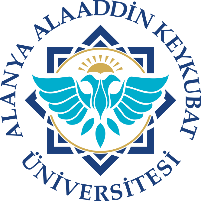 AKADEMİK TEŞVİK BAŞVURU FORMUDoküman NoFR.024AKADEMİK TEŞVİK BAŞVURU FORMUİlk Yayın Tarihi10.01.2022AKADEMİK TEŞVİK BAŞVURU FORMURevizyon Tarihi-AKADEMİK TEŞVİK BAŞVURU FORMURevizyon No0AKADEMİK TEŞVİK BAŞVURU FORMUSayfa1/1Faaliyet TürüHam Puan30 Limitli Puan1) Proje2) Araştırma3) Yayın4) Tasarım5) Sergi6) Patent7) Atıf8) Tebliğ9) ÖdülToplamAKADEMİK TEŞVİK ÖDENEĞİ BAŞVURULARIÖN İNCELEME KOMİSYONU KARAR TUTANAĞIDoküman NoFR.024AKADEMİK TEŞVİK ÖDENEĞİ BAŞVURULARIÖN İNCELEME KOMİSYONU KARAR TUTANAĞIİlk Yayın Tarihi10.01.2022AKADEMİK TEŞVİK ÖDENEĞİ BAŞVURULARIÖN İNCELEME KOMİSYONU KARAR TUTANAĞIRevizyon Tarihi-AKADEMİK TEŞVİK ÖDENEĞİ BAŞVURULARIÖN İNCELEME KOMİSYONU KARAR TUTANAĞIRevizyon No0AKADEMİK TEŞVİK ÖDENEĞİ BAŞVURULARIÖN İNCELEME KOMİSYONU KARAR TUTANAĞISayfa1/1SıraAkademik Teşvik Ödeneği Başvurusunda Bulunan *Akademik Teşvik Ödeneği Başvurusunda Bulunan *Akademik Teşvik Ödeneği Başvurusunda Bulunan *SıraUnvanıAdı SoyadıAkademik Teşvik Puanı